How can we monthly purchase report of total value?We have a report for monthly purchase item wise, groups wise.PURCHASE&PROCUREMENT>>REPORTS>>MIS REPORTS>>MONTHLY PURCHASEWe can see here how much an item was purchased in this month and what was the maximum rate and minimum rate and what is the average cost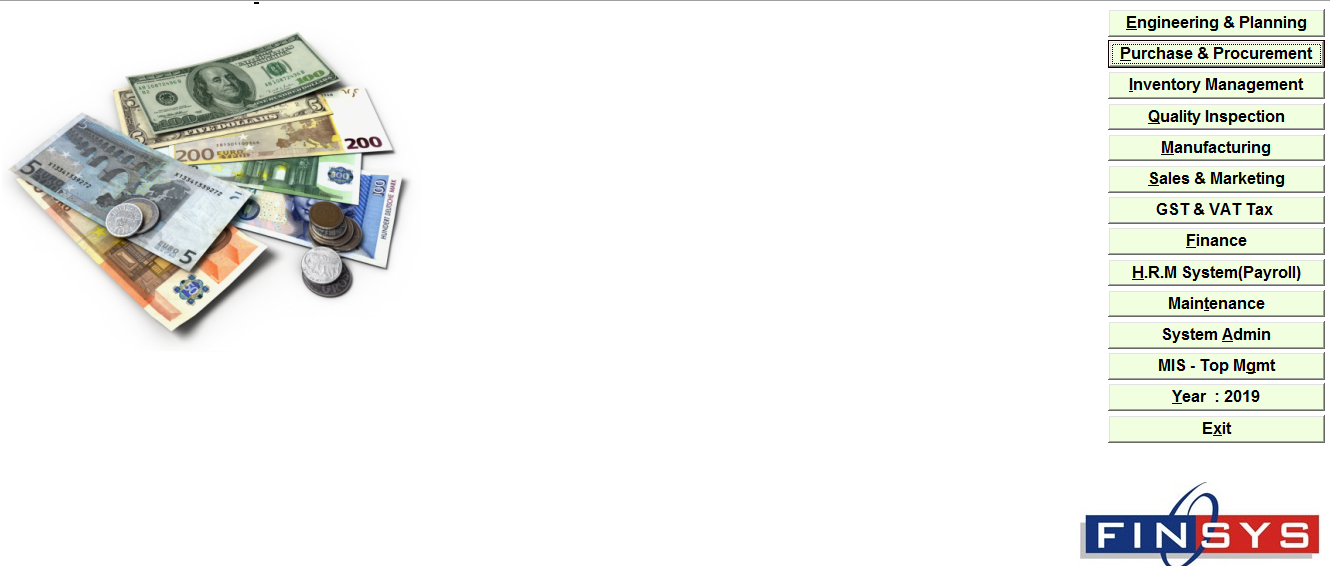 PURCHASE&PROCUREMENT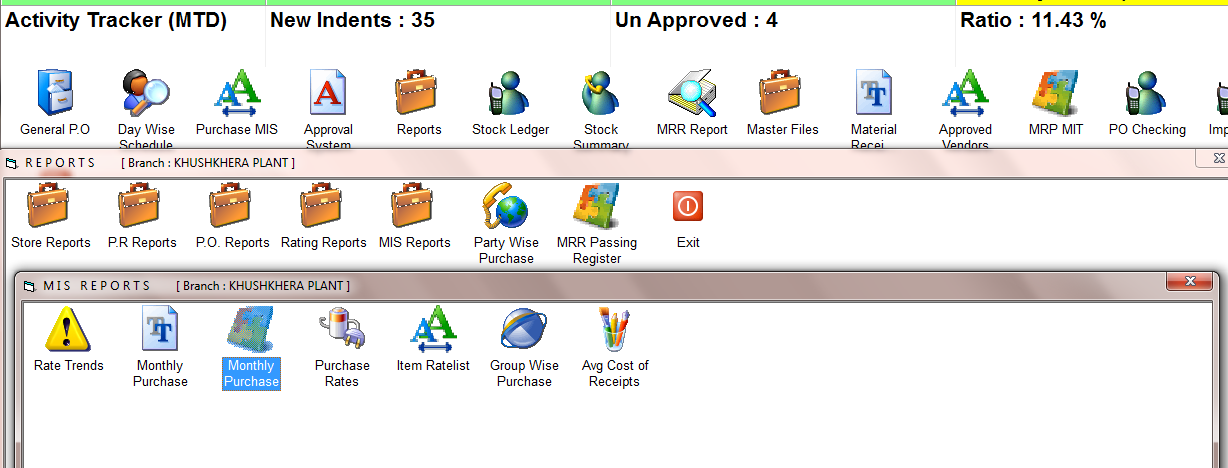 PURCHASE&PROCUREMENT>>REPORTS>>MIS REPORTS>>MONTHLY PURCHASE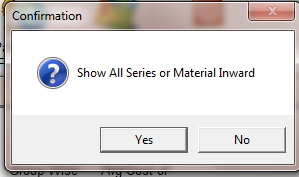 SELECT THE OPTION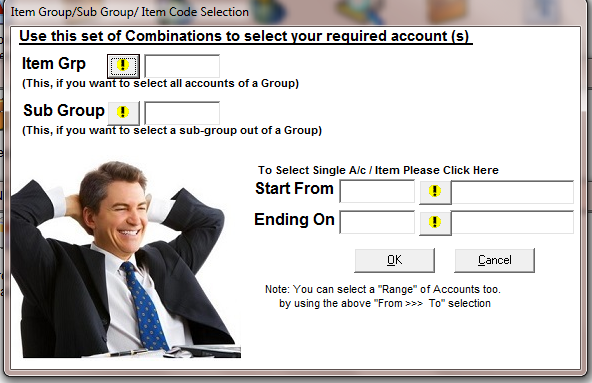 SELECT THE ITEM FOR SPECIFIC ITEM REPORT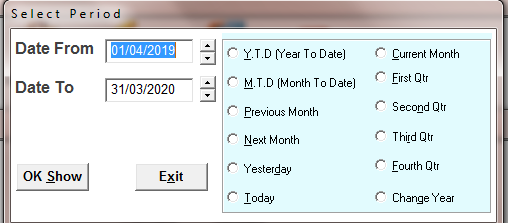 SELECT THE TIME PERIOD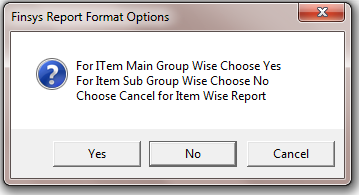 SELECT THE OPTION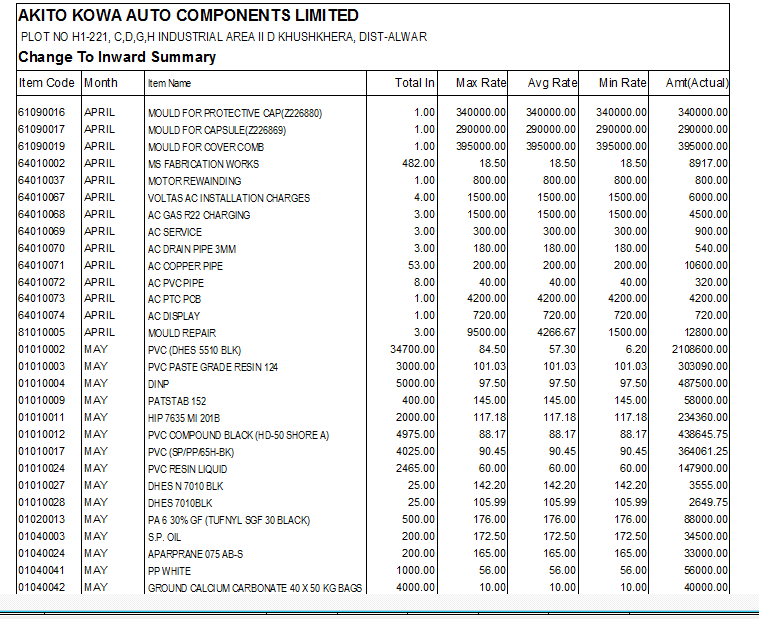 REPORTTotal qty of item in month, max rate, Avg rate, min rate and actual amount